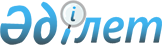 Об утверждении государственного образовательного заказа на дошкольное воспитание и обучение, размера подушевого финансирования и родительской платы на 2015 годПостановление акимата Аккольского района Акмолинской области от 4 марта 2015 года № А-3/70. Зарегистрировано Департаментом юстиции Акмолинской области 7 апреля 2015 года № 4736      Примечание РЦПИ.

      В тексте документа сохранена пунктуация и орфография оригинала.

      В соответствии с подпунктом 8-1) пункта 4 статьи 6 Закона Республики Казахстан от 27 июля 2007 года «Об образовании», акимат Аккольского района ПОСТАНОВЛЯЕТ:



      1. Утвердить прилагаемый государственный образовательный заказ на дошкольное воспитание и обучение, размер подушевого финансирования и родительской платы на 2015 год.



      2. Контроль за исполнением настоящего постановления возложить на заместителя акима Аккольского района Абдрахманова Н.Т.



      3. Настоящее постановление вступает в силу со дня государственной регистрации в Департаменте юстиции Акмолинской области и вводится в действие со дня официального опубликования и распространяется на правоотношения, возникшие с 1 января 2015 года.

      Сноска. Пункт 3 - в редакции постановления акимата Аккольского района Акмолинской области от 09.06.2015 № А-6/192 (вводится в действие со дня официального опубликования).      Аким района                                Т.Едигенов

Утвержден постановлением    

акимата Аккольского района   

от «4» марта 2015 года № А-3/70 Государственный образовательный заказ на дошкольное воспитание и обучение, размер подушевого финансирования и родительской платы на 2015 год      Сноска. Приложение - в редакции постановления акимата Аккольского района Акмолинской области от 02.10.2015 № А-10/322 (вводится в действие со дня официального опубликования).продолжение таблицы
					© 2012. РГП на ПХВ «Институт законодательства и правовой информации Республики Казахстан» Министерства юстиции Республики Казахстан
				Наименование населенного пунктаКоличество воспитанников организаций дошкольного воспитания и обученияКоличество воспитанников организаций дошкольного воспитания и обученияКоличество воспитанников организаций дошкольного воспитания и обученияРазмер подушевого финансирования дошкольных организаций в месяц (тенге)Размер подушевого финансирования дошкольных организаций в месяц (тенге)Размер подушевого финансирования дошкольных организаций в месяц (тенге)Наименование населенного пунктаДетский сад (государственный)Мини-центр с полным днем пребывания при школеМини-центр с неполным днем пребывания при школеДетский сад (государственный)Мини-центр с полным днем пребывания при школеМини-центр с неполным днем пребывания при школесело Кенес04300138220село Орнек01500138220село Талкара01800138220село Урюпинка01500138220село Карасай01500138220село Амангельды01000138220село Малый Барап0026006911село Караозек0012006911село Аккольский лесхоз0012006911село Малоалександровка0012006911село Минское0018006911город Акколь140-17000000Средняя стоимость расходов на одного воспитанника в месяц (тенге)Средняя стоимость расходов на одного воспитанника в месяц (тенге)Средняя стоимость расходов на одного воспитанника в месяц (тенге)Размер родительской платы в дошкольных организациях образования в месяц (тенге)Размер родительской платы в дошкольных организациях образования в месяц (тенге)Размер родительской платы в дошкольных организациях образования в месяц (тенге)Детский сад (государственный)Мини-центр с полным днем пребывания при школеМини-центр с неполным днемпребывания при школеДетский сад (государственный)Мини-центр с полным днем пребывания при школеМини-центр с неполным днем пребывания при школе013822006000001382200350000138220050000013822005000001382200440000138220035000006911000006911000006911000006911000006911000882000882000